§605.  In lieu, pre-emption provision1.   Payment by the insurer of the taxes as required by Title 25, section 2399 and Title 36, chapter 357 is in lieu of all taxes imposed by the State upon the insurer, or any subsidiary referred to in section 1157, subsection 5, paragraph B, subparagraph (1), upon premiums or upon income, and of any franchise, privilege or other taxes measured by income of the insurer or the subsidiary.[PL 1993, c. 502, §1 (AMD); PL 1993, c. 502, §5 (AFF).]2.   The State preempts the field of regulating, or of imposing excise, privilege, franchise, income, license, permit, registration and similar taxes, licenses and fees upon, insurers, any subsidiary referred to in section 1157, subsection 5, paragraph B, subparagraph (1), their general agents, agents and other representatives as such; and on the intangible property of insurers, any subsidiary referred to in section 1157, subsection 5, paragraph B, subparagraph (1) or such representatives; and all political subdivisions or agencies in this State are prohibited from regulating insurers, any subsidiary referred to in section 1157, subsection 5, paragraph B, subparagraph (1) or their general agents, agents and other representatives as such, and from imposing upon them any such tax, license or fee. This provision does not prohibit the imposition by political subdivisions of taxes upon real and tangible personal property.[PL 1993, c. 502, §2 (AMD); PL 1993, c. 502, §5 (AFF).]3.   This section shall not be modified or repealed by any law of general application hereafter enacted, unless expressly referred to or expressly repealed therein.[PL 1969, c. 132, §1 (NEW).]SECTION HISTORYPL 1969, c. 132, §1 (NEW). PL 1969, c. 177, §14 (AMD). PL 1989, c. 502, §A93 (AMD). PL 1993, c. 502, §§1,2 (AMD). PL 1993, c. 502, §5 (AFF). The State of Maine claims a copyright in its codified statutes. If you intend to republish this material, we require that you include the following disclaimer in your publication:All copyrights and other rights to statutory text are reserved by the State of Maine. The text included in this publication reflects changes made through the First Regular and First Special Session of the 131st Maine Legislature and is current through November 1. 2023
                    . The text is subject to change without notice. It is a version that has not been officially certified by the Secretary of State. Refer to the Maine Revised Statutes Annotated and supplements for certified text.
                The Office of the Revisor of Statutes also requests that you send us one copy of any statutory publication you may produce. Our goal is not to restrict publishing activity, but to keep track of who is publishing what, to identify any needless duplication and to preserve the State's copyright rights.PLEASE NOTE: The Revisor's Office cannot perform research for or provide legal advice or interpretation of Maine law to the public. If you need legal assistance, please contact a qualified attorney.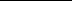 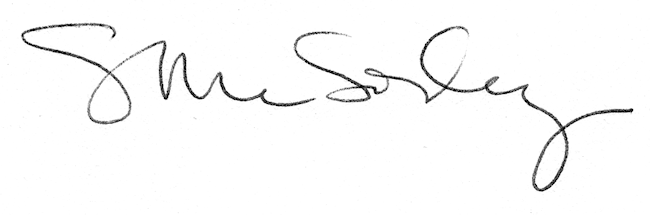 